Scheine in der Literaturdidaktik 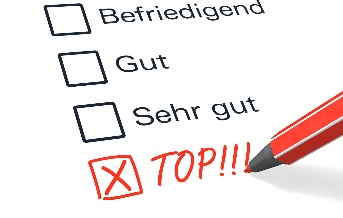 Aktuelle Zeiten und Infos dazu finden Sie auf der Homepage der Literaturdidaktik.Reguläre Scheinsprechstunde in der Vorlesungszeit 
Di 10-12 und Do 13-15,im IG 1.218Abweichungen davon veröffentliche ich im Doodle:http://doodle.com/poll/qzxexh2rdne3ghvx